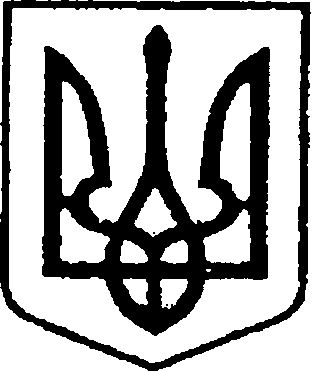 УКРАЇНАЧЕРНІГІВСЬКА ОБЛАСТЬМІСТО НІЖИНМ І С Ь К И Й  Г О Л О В А  Р О З П О Р Я Д Ж Е Н Н Явід  19 квітня 2022 р.			м. Ніжин		                  № 84Про створення робочої групипо перейменуванню міських урбанонімів та роботі змеморіальними об'єктами в м. Ніжині 	     Відповідно до статей  42, 59, 73  Закону України «Про місцеве самоврядування в Україні», Регламенту виконавчого комітету Нiжинськоi міської  ради Чернiгiвської  областi VIII скликання, затвердженого рiшенням Н1iжинськоi міської  ради Чернiгiвськоi областi VIII скликання вiд 24.12.2020р. № 27-4/2020, з метою консолідації та розвитку історичної свідомості українського народу,  збереження національної пам'яті, для професійного колегіального розгляду  питань у галузі містобудування та культурної спадщини, встановлення історичної справедливості та процесу деросифікації  міської топоніміки та  монументальних об'єктів громади:Створити робочу групу  по перейменуванню  міських урбанонімів та роботі з меморіальними об'єктами в м. Ніжині та затвердити її персональний склад (додається).Перше засідання робочої групи провести 26 квітня 2022 року.Посадовим особам виконавчих органів Ніжинської міської ради, виконавчих органів виконавчого комітету Ніжинської міської ради  у межах компетенції та чинного законодавства  України всебічно сприяти діяльності робочої групи у вирішенні покладених на неї завдань. Начальнику управління культури і туризму Бассак Т.Ф. забезпечити оприлюднення даного розпорядження на сайті Ніжинської міської ради протягом п’яти робочих днів з дня його підписання.    Контроль за виконанням розпорядження покласти на заступника міського голови з питань діяльності виконавчих органів ради Смагу С.С.   Міський голова                                                        Олександра КОДОЛА					       	Затверджено						розпорядженням міського голови						від 19.04. 2022 р. № 84СКЛАДробочої групи по перейменуванню міських урбанонімівта роботі з меморіальними об'єктами в м. Ніжині Смага С.С.  				заступник міського голови,				співголова робочої групи Хоменко Ю.Ю.  			секретар Ніжинської міської ради,				співголова робочої групи Бассак Т.Ф.		начальник управління культури і туризму Ніжинської міської ради, заступник голови робочої групиСімкіна О.В. 	головний спеціаліст управління культури і туризму, секретар робочої групиЧлени робочої групи:Величко Л.М.	член виконавчого комітету, голова Ніжинської міської організації ветеранів України, заступник голови Громадської ради (за згодою)Гук О.О.     	в.о. начальника інформаційно-аналітичної роботи та комунікацій з громадськістю виконавчого комітету Ніжинської міської радиДорохін В.Г. 	член виконавчого комітету, голова Громадської ради (за згодою)Дудченко Г.М. 	директор  Ніжинського краєзнавчого музею імені Івана СпаськогоДяконенко І.І.                  	т.в.о. начальника відділу містобудування та архітектури виконавчого комітету Ніжинської міської радиЗозуля С.Ю.		завідувач відділу історії м. Ніжина Ніжинського краєзнавчого музею імені Івана СпаськогоКрапивний Я.М. 	учитель історії Ніжинської ЗОШ І-ІІІ ст. № 15Лега В.О. 			        начальник відділу юридично-кадрового забезпечення виконавчого комітету Ніжинської міської радиЛуняк Є.М. 	завідувач  кафедри історії України історико-юридичного факультету Ніжинського державного університету імені Миколи Гоголя (за згодою)Мазун Н.А. 			        учитель історії  Ніжинської гімназії № 3  Моціяка П.П. 	науковий співробітник Ніжинського краєзнавчого музею імені Івана СпаськогоСамойленко О.Г. 		        ректор Ніжинського державного університету 			        імені М.Гоголя (за згодою)Сліпак А.І.   		        громадський діяч (за згодою)Філоненко Ю.М.	депутат Ніжинської міської ради, доцент Ніжинського державного університету імені  Миколи Гоголя	Візують:Начальник управління культуриі туризму Ніжинської міської ради				         Тетяна БАССАКЗаступник міського голови						Сергій  СМАГАКеруючий справами виконавчогокомітету Ніжинської міської ради					Валерій САЛОГУБНачальник відділу юридично-кадровогозабезпечення								В'ячеслав ЛЕГА